Свет под углом 45 град падает на стекло и отражается от него. На пусти света стоит поляризатор, поворот плоскости пропускания от плоскости падения луча составляет Phi. За поляризатором установлен фотоэлемент. Нарисовать качественно зависимость фототока от угла Phi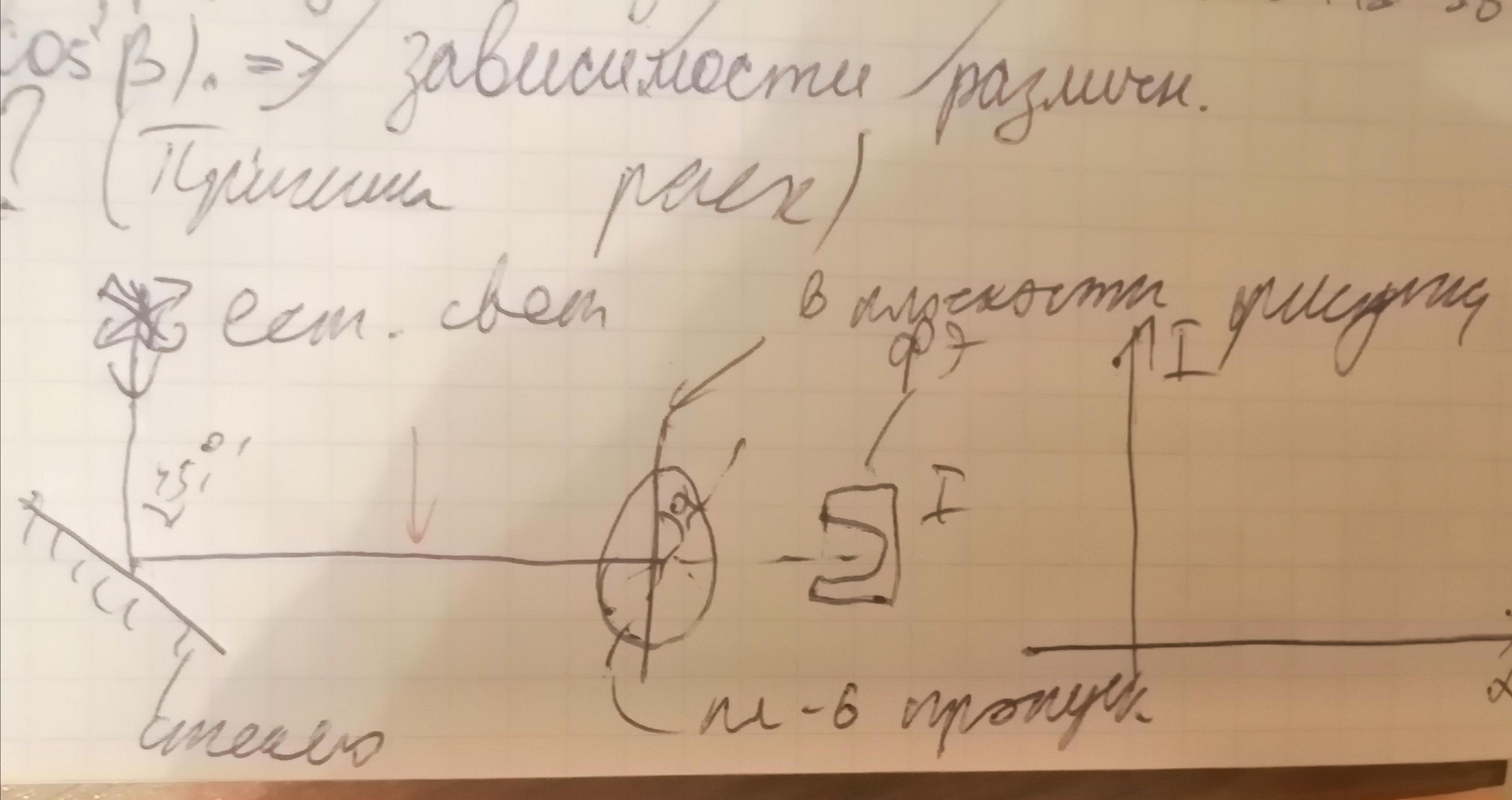 